ПОКАЗАТЕЛИ
ДЕЯТЕЛЬНОСТИ МБОУДОД «Барнаульская детская школа искусств №4» за период с 01.04.2014г по 31.03.2015г.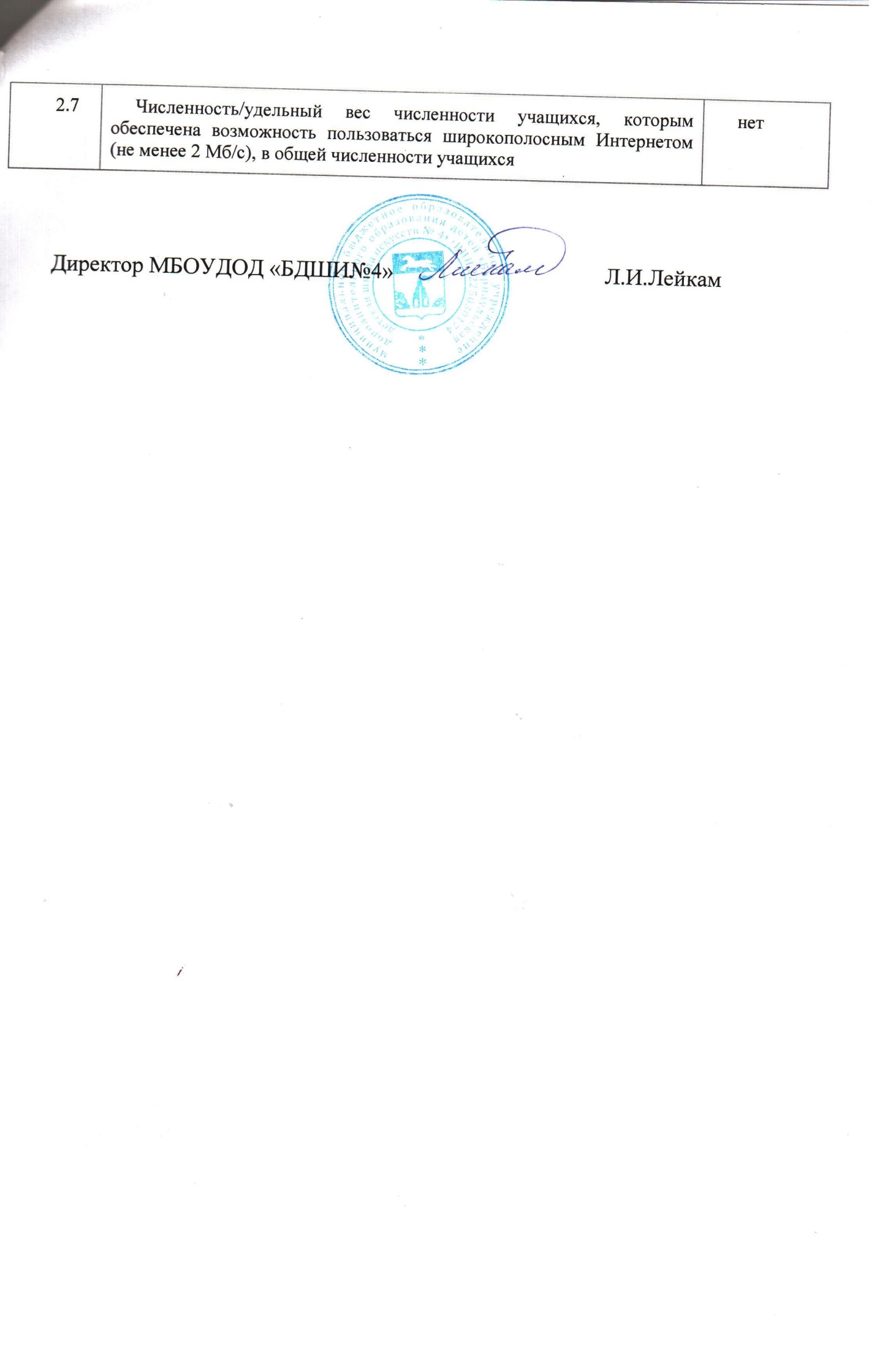 N п/пПоказателиЕдиница измерения1.Образовательная деятельность1.1Общая численность учащихся, в том числе:428 человек1.1.1Детей дошкольного возраста (3 - 7 лет)35 человек1.1.2Детей младшего школьного возраста (7 - 11 лет)202 человек1.1.3Детей среднего школьного возраста (11 - 15 лет)181человек1.1.4Детей старшего школьного возраста (15 - 17 лет)10 человек1.2Численность учащихся, обучающихся по образовательным программам по договорам об оказании платных образовательных услуг0 человек1.3Численность/удельный вес численности учащихся, занимающихся в 2-х и более объединениях (кружках, секциях, клубах), в общей численности учащихся0/0%1.4Численность/удельный вес численности учащихся с применением дистанционных образовательных технологий, электронного обучения, в общей численности учащихся0/0%1.5Численность/удельный вес численности учащихся по образовательным программам для детей с выдающимися способностями, в общей численности учащихся0/0%1.6Численность/удельный вес численности учащихся по образовательным программам, направленным на работу с детьми с особыми потребностями в образовании, в общей численности учащихся, в том числе:0/0%1.6.1Учащиеся с ограниченными возможностями здоровья0/0%1.6.2Дети-сироты, дети, оставшиеся без попечения родителей0/0%1.6.3Дети-мигранты0/0%1.6.4Дети, попавшие в трудную жизненную ситуацию0/0%1.7Численность/удельный вес численности учащихся, занимающихся учебно-исследовательской, проектной деятельностью, в общей численности учащихся0/0%1.8Численность/удельный вес численности учащихся, принявших участие в массовых мероприятиях (конкурсы, соревнования, фестивали, конференции), в общей численности учащихся, в том числе:245/57,2%1.8.1На муниципальном уровне126/29,4%1.8.2На региональном уровне89/20,8%1.8.3На межрегиональном уровне0/0%1.8.4На федеральном уровне3/0,7%1.8.5На международном уровне27/6,3%1.9Численность/удельный вес численности учащихся - победителей и призеров массовых мероприятий (конкурсы, соревнования, фестивали, конференции), в общей численности учащихся, в том числе:73/17%1.9.1На муниципальном уровне45/10,5%1.9.2На региональном уровне7/1,6%1.9.3На межрегиональном уровне0/0%1.9.4На федеральном уровне3/0,7%1.9.5На международном уровне18/4,2%1.10Численность/удельный вес численности учащихся, участвующих в образовательных и социальных проектах, в общей численности учащихся, в том числе:80/18,6%1.10.1Муниципального уровня80/18,6%1.10.2Регионального уровня0/0%1.10.3Межрегионального уровня0/0%1.10.4Федерального уровня0/0%1.10.5Международного уровня0/0%1.11Количество массовых мероприятий, проведенных образовательной организацией, в том числе:801.11.1На муниципальном уровне781.11.2На региональном уровне01.11.3На межрегиональном уровне01.11.4На федеральном уровне01.11.5На международном уровне21.12Общая численность педагогических работников331.13Численность/удельный вес численности педагогических работников, имеющих высшее образование, в общей численности педагогических работников20/60,6%1.14Численность/удельный вес численности педагогических работников, имеющих высшее образование педагогической направленности (профиля), в общей численности педагогических работников19/57,6%1.15Численность/удельный вес численности педагогических работников, имеющих среднее профессиональное образование, в общей численности педагогических работников13/39,2%1.16Численность/удельный вес численности педагогических работников, имеющих среднее профессиональное образование педагогической направленности (профиля), в общей численности педагогических работников13/39,2%1.17Численность/удельный вес численности педагогических работников, которым по результатам аттестации присвоена квалификационная категория, в общей численности педагогических работников, в том числе:17/51,5%1.17.1Высшая3/9,1%1.17.2Первая14/42,4%1.18Численность/удельный вес численности педагогических работников в общей численности педагогических работников, педагогический стаж работы которых составляет:21/63,4%1.18.1До 5 лет4/12,1%1.18.2Свыше 30 лет17/51,5%1.19Численность/удельный вес численности педагогических работников в общей численности педагогических работников в возрасте до 30 лет6/18,2%1.20Численность/удельный вес численности педагогических работников в общей численности педагогических работников в возрасте от 55 лет14/42,4%1.21Численность/удельный вес численности педагогических и административно-хозяйственных работников, прошедших за последние 5 лет повышение квалификации/профессиональную переподготовку по профилю педагогической деятельности или иной осуществляемой в образовательной организации деятельности, в общей численности педагогических и административно-хозяйственных работников33/100%1.22Численность/удельный вес численности специалистов, обеспечивающих методическую деятельность образовательной организации, в общей численности сотрудников образовательной организации0/0%1.23Количество публикаций, подготовленных педагогическими работниками образовательной организации:1.23.1За 3 года21.23.2За отчетный период01.24Наличие в организации дополнительного образования системы психолого-педагогической поддержки одаренных детей, иных групп детей, требующих повышенного педагогического вниманиянет2.Инфраструктура2.1Количество компьютеров в расчете на одного учащегося02.2Количество помещений для осуществления образовательной деятельности, в том числе:212.2.1Учебный класс212.2.2Лаборатория02.2.3Мастерская02.2.4Танцевальный класс02.2.5Спортивный зал02.2.6Бассейн02.3Количество помещений для организации досуговой деятельности учащихся, в том числе:12.3.1Актовый зал02.3.2Концертный зал12.3.3Игровое помещение02.4Наличие загородных оздоровительных лагерей, баз отдыханет2.5Наличие в образовательной организации системы электронного документооборотада2.6Наличие читального зала библиотеки, в том числе:нет2.6.1С обеспечением возможности работы на стационарных компьютерах или использования переносных компьютеровнет2.6.2С медиатекойнет2.6.3Оснащенного средствами сканирования и распознавания текстовнет2.6.4С выходом в Интернет с компьютеров, расположенных в помещении библиотекинет2.6.5С контролируемой распечаткой бумажных материаловнет